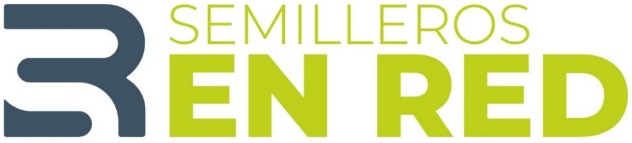 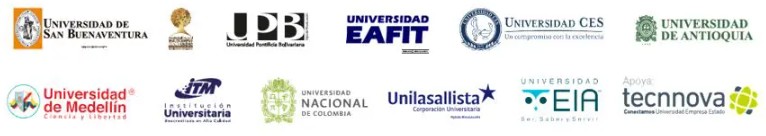 ÁREA TEMÁTICAIndicar el nombre de la temática (Agua, Movilidad inteligente y sostenible, Salud y bienestar o Construcción de paz y desarrollo territorial)RETOIndicar el reto seleccionadoTÍTULO DE LA PROPUESTAIndicar el título de la propuestaDOCENTES DE SEMILLEROS PARTICIPANTESESTUDIANTESCONTEXTO DEL PROBLEMA O NECESIDADExplicar la problemática que se aborda y el contexto de esta. Usar datos de casos previos. Plantear una visión general del sector y las necesidades (máximo 500 palabras).PROPUESTA O SOLUCIÓNEscribir brevemente cómo la propuesta da solución a la problemática o necesidad. Indicar las herramientas y recursos con los que se cuenta. Hacer énfasis en la propuesta de valor que hace única la idea (máximo 200 palabras).METODOLOGÍAIndicar en forma organizada y precisa las actividades que se desarrollarán para el logro de la solución (máximo 500 palabras).ALCANCE DE LA PROPUESTADescribir los beneficios o resultados que se puedan alcanzar con la propuesta. Considerar los riesgos o amenazas de la propuesta. Presentar cifras o logros estimados (máximo 200 palabras).RECURSOS NECESARIOSIndicar los recursos que se requieren para el desarrollo de la propuesta.Nombre completoInstituciónCorreo electrónicoTeléfonoNombre completoInstituciónCorreo electrónicoTeléfono